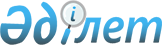 Об утверждении бюджета Летовочного сельского округа Тайыншинского района Северо-Казахстанской области на 2024-2026 годыРешение маслихата Тайыншинского района Северо-Казахстанской области от 29 декабря 2023 года № 119/9
      Сноска. Вводится в действие с 01.01.2024 в соответствии с пунктом 7 настоящего решения.
      В соответствии со статьями 9-1, 75 Бюджетного кодекса Республики Казахстан, статьей 6 Закона Республики Казахстан "О местном государственном управлении и самоуправлении в Республике Казахстан", маслихат Тайыншинского района Северо-Казахстанской области РЕШИЛ:
      1. Утвердить бюджет Летовочного сельского округа Тайыншинского района Северо-Казахстанской области на 2024-2026 годы, согласно приложениям 1, 2 и 3 к настоящему решению соответственно, в том числе на 2024 год в следующих объемах:
      1) доходы - 154567 тысяч тенге:
      налоговые поступления - 7100 тысяч тенге;
      неналоговые поступления - 0 тысяч тенге;
      поступления от продажи основного капитала - 0 тысяч тенге;
      поступления трансфертов – 147467 тысяч тенге;
      2) затраты - 154567 тысяч тенге;
      3) чистое бюджетное кредитование - 0 тысяч тенге:
      бюджетные кредиты - 0 тысяч тенге;
      погашение бюджетных кредитов - 0 тысяч тенге;
      4) сальдо по операциям с финансовыми активами - 0 тысяч тенге:
      приобретение финансовых активов - 0 тысяч тенге;
      поступления от продажи финансовых активов государства - 0 тысяч тенге;
      5) дефицит (профицит) бюджета – 0 тысяч тенге;
      6) финансирование дефицита (использование профицита) бюджета - 0 тысяч тенге:
      поступление займов - 0 тысяч тенге;
      погашение займов - 0 тысяч тенге;
      используемые остатки бюджетных средств - 0 тысяч тенге.
      2. Установить, что доходы бюджета Летовочного сельского округа Тайыншинского района формируются в соответствии Бюджетным кодексом Республики Казахстан за счет следующих налоговых поступлений:
      индивидуальный подоходный налог по доходам, подлежащим обложению самостоятельно физическими лицами, у которых на территории сельского округа расположено заявленное при постановке на регистрационный учет в органе государственных доходов:
      место нахождения – для индивидуального предпринимателя, частного нотариуса, частного судебного исполнителя, адвоката, профессионального медиатора;
      место жительства – для остальных физических лиц;
      налог на имущество физических лиц по объектам обложения данным налогом, находящимся на территории сельского округа;
      земельный налог на земли населенных пунктов с физических и юридических лиц по земельным участкам, находящимся на территории сельского округа;
      единый земельный налог;
      налог на транспортные средства:
      с физических лиц, место жительства которых находится на территории сельского округа;
      с юридических лиц, место нахождения которых, указываемое в их учредительных документах, располагается на территории сельского округа;
      плата за пользование земельными участками.
      3. Установить бюджетную субвенцию, передаваемую из районного бюджета в бюджет Летовочного сельского округа на 2024 год в сумме 46350 тысяч тенге.
      4. Учесть на 2024 год поступление целевых текущих трансфертов из Республиканского бюджета в бюджет Летовочного сельского округа в сумме 72 тысяч тенге.
      5. Учесть на 2024 год поступление целевых текущих трансфертов из областного бюджета в бюджет Летовочного сельского округа в сумме 71680 тысяч тенге.
      6. Учесть на 2024 год поступление целевых текущих трансфертов из районного бюджета в бюджет Летовочного сельского округа в сумме 29365 тысяч тенге.
      7. Настоящее решение вводится в действие с 1 января 2024 года. Бюджет Летовочного сельского округа Тайыншинского района Северо-Казахстанской области на 2024 год Бюджет Летовочного сельского округа Тайыншинского района Северо-Казахстанской области на 2026 год
					© 2012. РГП на ПХВ «Институт законодательства и правовой информации Республики Казахстан» Министерства юстиции Республики Казахстан
				
      Председатель маслихата Тайыншинского районаСеверо-Казахстанской области 

С. Бекшенов
Приложение 1к решению маслихатаТайыншинского районаСеверо-Казахстанской областиот 29 декабря 2024 года № 119/9
Категория
Категория
Категория
Наименование
Сумма, тысяч тенге
Класс
Класс
Наименование
Сумма, тысяч тенге
Подкласс
Наименование
Сумма, тысяч тенге
1) Доходы
154567
1
Налоговые поступления
7100
01
Подоходный налог
646
2
Индивидуальный подоходный налог
646
04
Hалоги на собственность
6228
1
Hалоги на имущество
233
3
Земельный налог
179
4
Hалог на транспортные средства
5518
5
Единый земельный налог
298
05
Внутренние налоги на товары, работы и услуги
226
3
Поступления за использование природных и других ресурсов
226
4
Поступления трансфертов
147467
02
Трансферты из вышестоящих органов государственного управления
147467
3
Трансферты из районного (города областного значения) бюджета
147467
Функциональная группа
Функциональная группа
Функциональная группа
Наименование
Сумма,
тысяч тенге
Администратор бюджетных программ
Администратор бюджетных программ
Наименование
Сумма,
тысяч тенге
Программа
Наименование
Сумма,
тысяч тенге
2) Затраты
154567
01
Государственные услуги общего характера
31012
124
Аппарат акима города районного значения, села, поселка, сельского округа
31012
001
Услуги по обеспечению деятельности акима города районного значения, села, поселка, сельского округа
31012
07
Жилищно-коммунальное хозяйство
52980
124
Аппарат акима города районного значения, села, поселка, сельского округа
52980
008
Освещение улиц в населенных пунктах
40880
011
Благоустройство и озеленение населенных пунктов
3300
014
Организация водоснабжения населенных пунктов
8800
08
Культура, спорт, туризм и информационное пространство
15810
124
Аппарат акима города районного значения, села, поселка, сельского округа
15810
006
Поддержка культурно - досуговой работы на местном уровне
15810
12
Транспорт и коммуникации
25400
124
Аппарат акима города районного значения, села, поселка, сельского округа
25400
013
Обеспечение функционирования автомобильных дорог в городах районного значения, селах, поселках, сельских округах
25400
13
Прочие
29365
124
Аппарат акима города районного значения, села, поселка, сельского округа
29365
057
Реализация мероприятий по социальной и инженерной инфраструктуре в сельских населенных пунктах в рамках проекта "Ауыл-Ел бесігі"
29365
3) Чистое бюджетное кредитование
0
Бюджетные кредиты
0
Категория
Категория
Категория
Наименование
Сумма, тысяч тенге
Класс
Класс
Наименование
Сумма, тысяч тенге
Подкласс
Наименование
Сумма, тысяч тенге
5
Погашение бюджетных кредитов
0
Функциональная группа
Функциональная группа
Функциональная группа
Наименование
Сумма, тысяч тенге
Администратор бюджетных программ
Администратор бюджетных программ
Наименование
Сумма, тысяч тенге
Программа
Наименование
Сумма, тысяч тенге
4) Сальдо по операциям с финансовыми активами
0
Категория
Категория
Категория
Наименование
Сумма, тысяч тенге
Класс
Класс
Наименование
Сумма, тысяч тенге
Подкласс
Наименование
Сумма, тысяч тенге
6
Поступления от продажи финансовых активов государства
0
5) Дефицит (профицит) бюджета
0
6) Финансирование дефицита (использование профицита) бюджета
0
7
Поступления займов
0
Функциональная группа
Функциональная группа
Функциональная группа
Наименование
Сумма, тысяч тенге
Администратор бюджетных программ
Администратор бюджетных программ
Наименование
Сумма, тысяч тенге
Программа
Наименование
Сумма, тысяч тенге
14
Обслуживание долга
0
16
Погашение займов
0
Категория
Категория
Категория
Наименование
Сумма, тысяч тенге
Класс
Класс
Наименование
Сумма, тысяч тенге
Подкласс
Наименование
Сумма, тысяч тенге
8
Используемые остатки бюджетных средств
0
01
Остатки бюджетных средств
0
1
Свободные остатки бюджетных средств
0Приложение 2к решению маслихатаТайыншинского районаСеверо-Казахстанской областиот 29 декабря 2024 года № 119/9
Категория
Категория
Категория
Наименование
Сумма, тысяч тенге
Класс
Класс
Наименование
Сумма, тысяч тенге
Подкласс
Наименование
Сумма, тысяч тенге
1) Доходы
55900
1
Налоговые поступления
7500
01
Подоходный налог
627
2
Индивидуальный подоходный налог
627
04
Hалоги на собственность
6633
1
Hалоги на имущество
248
3
Земельный налог
190
4
Hалог на транспортные средства
5877
5
Единый земельный налог
318
05
Внутренние налоги на товары, работы и услуги
240
3
Поступления за использование природных и других ресурсов
240
4
Поступления трансфертов
48400
02
Трансферты из вышестоящих органов государственного управления
48400
3
Трансферты из районного (города областного значения) бюджета
48400
Функциональная группа
Функциональная группа
Функциональная группа
Наименование
Сумма, тысяч тенге
Администратор бюджетных программ
Администратор бюджетных программ
Наименование
Сумма, тысяч тенге
Программа
Наименование
Сумма, тысяч тенге
2) Затраты
55900
01
Государственные услуги общего характера
32300
124
Аппарат акима города районного значения, села, поселка, сельского округа
32300
001
Услуги по обеспечению деятельности акима города районного значения, села, поселка, сельского округа
32300
07
Жилищно-коммунальное хозяйство
6600
124
Аппарат акима города районного значения, села, поселка, сельского округа
6600
008
Освещение улиц в населенных пунктах
3100
011
Благоустройство и озеленение населенных пунктов
3500
08
Культура, спорт, туризм и информационное пространство
16500
124
Аппарат акима города районного значения, села, поселка, сельского округа
16500
006
Поддержка культурно - досуговой работы на местном уровне
16500
12
Транспорт и коммуникации
500
124
Аппарат акима города районного значения, села, поселка, сельского округа
500
013
Обеспечение функционирования автомобильных дорог в городах районного значения, селах, поселках, сельских округах
500
3) Чистое бюджетное кредитование
0
Бюджетные кредиты
0
Категория
Категория
Категория
Наименование
Сумма, тысяч тенге
Класс
Класс
Наименование
Сумма, тысяч тенге
Подкласс
Наименование
Сумма, тысяч тенге
5
Погашение бюджетных кредитов
0
Функциональная группа
Функциональная группа
Функциональная группа
Наименование
Сумма, тысяч тенге
Администратор бюджетных программ
Администратор бюджетных программ
Наименование
Сумма, тысяч тенге
Программа
Наименование
Сумма, тысяч тенге
4) Сальдо по операциям с финансовыми активами
0
Категория
Категория
Категория
Наименование
Сумма, тысяч тенге
Класс
Класс
Наименование
Сумма, тысяч тенге
Подкласс
Наименование
Сумма, тысяч тенге
6
Поступления от продажи финансовых активов государства
0
5) Дефицит (профицит) бюджета
0
6) Финансирование дефицита (использование профицита) бюджета
0
7
Поступления займов
0
Функциональная группа
Функциональная группа
Функциональная группа
Наименование
Сумма, тысяч тенге
Администратор бюджетных программ
Администратор бюджетных программ
Наименование
Сумма, тысяч тенге
Программа
Наименование
Сумма, тысяч тенге
14
Обслуживание долга
0
16
Погашение займов
0
Категория
Категория
Категория
Наименование
Сумма,
тысяч тенге
Класс
Класс
Наименование
Сумма,
тысяч тенге
Подкласс
Наименование
Сумма,
тысяч тенге
8
Используемые остатки бюджетных средств
0
01
Остатки бюджетных средств
0
1
Свободные остатки бюджетных средств
0Приложение 3к решению маслихатаТайыншинского районаСеверо-Казахстанской областиот 29 декабря 2024 года № 119/9
Категория
Категория
Категория
Наименование
Сумма, тысяч тенге
Класс
Класс
Наименование
Сумма, тысяч тенге
Подкласс
Наименование
Сумма, тысяч тенге
1) Доходы
57300
1
Налоговые поступления
7900
01
Подоходный налог
683
2
Индивидуальный подоходный налог
683
04
Hалоги на собственность
6965
1
Hалоги на имущество
261
3
Земельный налог
200
4
Hалог на транспортные средства
6170
5
Единый земельный налог
334
05
Внутренние налоги на товары, работы и услуги
252
3
Поступления за использование природных и других ресурсов
252
4
Поступления трансфертов
49400
02
Трансферты из вышестоящих органов государственного управления
49400
3
Трансферты из районного (города областного значения) бюджета
49400
Функциональная группа
Функциональная группа
Функциональная группа
Наименование
Сумма, тысяч тенге
Администратор бюджетных программ
Администратор бюджетных программ
Наименование
Сумма, тысяч тенге
Программа
Наименование
Сумма, тысяч тенге
2) Затраты
57300
01
Государственные услуги общего характера
32600
124
Аппарат акима города районного значения, села, поселка, сельского округа
32600
001
Услуги по обеспечению деятельности акима города районного значения, села, поселка, сельского округа
32600
07
Жилищно-коммунальное хозяйство
7000
124
Аппарат акима города районного значения, села, поселка, сельского округа
7000
008
Освещение улиц в населенных пунктах
3300
011
Благоустройство и озеленение населенных пунктов
3700
08
Культура, спорт, туризм и информационное пространство
17100
124
Аппарат акима города районного значения, села, поселка, сельского округа
17100
006
Поддержка культурно - досуговой работы на местном уровне
17100
12
Транспорт и коммуникации
600
124
Аппарат акима города районного значения, села, поселка, сельского округа
600
013
Обеспечение функционирования автомобильных дорог в городах районного значения, селах, поселках, сельских округах
600
3) Чистое бюджетное кредитование
0
Бюджетные кредиты
0
Категория
Категория
Категория
Наименование
Сумма, тысяч тенге
Класс
Класс
Наименование
Сумма, тысяч тенге
Подкласс
Наименование
Сумма, тысяч тенге
5
Погашение бюджетных кредитов
0
Функциональная группа
Функциональная группа
Функциональная группа
Наименование
Сумма, тысяч тенге
Администратор бюджетных программ
Администратор бюджетных программ
Наименование
Сумма, тысяч тенге
Программа
Наименование
Сумма, тысяч тенге
4) Сальдо по операциям с финансовыми активами
0
Категория
Категория
Категория
Наименование
Сумма, тысяч тенге
Класс
Класс
Наименование
Сумма, тысяч тенге
Подкласс
Наименование
Сумма, тысяч тенге
6
Поступления от продажи финансовых активов государства
0
5) Дефицит (профицит) бюджета
0
6) Финансирование дефицита (использование профицита) бюджета
0
7
Поступления займов
0
Функциональная группа
Функциональная группа
Функциональная группа
Наименование
Сумма, тысяч тенге
Администратор бюджетных программ
Администратор бюджетных программ
Наименование
Сумма, тысяч тенге
Программа
Наименование
Сумма, тысяч тенге
14
Обслуживание долга
0
16
Погашение займов
0
Категория
Категория
Категория
Наименование
Сумма, тысяч тенге
Класс
Класс
Наименование
Сумма, тысяч тенге
Подкласс
Наименование
Сумма, тысяч тенге
8
Используемые остатки бюджетных средств
0
01
Остатки бюджетных средств
0
1
Свободные остатки бюджетных средств
0